Publicado en 48920 el 04/11/2016 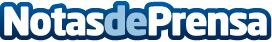 Gaztelu Ocasión abre un nuevo punto de venta de vehículos de ocasión en PortugaleteGaztelu Ocasión, empresa líder en la venta de vehículos de ocasión, Km 0 y coches seminuevos en Vizcaya, ha abierto un nuevo punto de venta en Bizkaia, concretamente en Portugalete, que se suma al existente en Leioa-RomoDatos de contacto:Gaztelu OcasiónNota de prensa publicada en: https://www.notasdeprensa.es/gaztelu-ocasion-abre-un-nuevo-punto-de-venta_1 Categorias: Automovilismo País Vasco Consumo Industria Automotriz http://www.notasdeprensa.es